INFOBLAD CHIRO BOOISCHOT 2022-2023 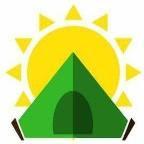 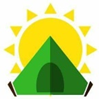 UNIFORM:Als Chiro zijn we een groep en om dit te laten zien en voor onze veiligheid, hebben wij een leuk Chiro uniform. -Ribbels en Speelclub: T-shirt OF sweater van Chiro (Booischot)-Vanaf Rakwi: T-shirt OF sweater van Chiro (Booischot) EN een Chirorok of –broekKom zeker ook eens een kijkje nemen in ons Chiro-winkeltje. Wij hebben een eigen ontworpen trui die je daar kan bestellen, deze geldt ook als uniform.Ook ons 75-jaar Chiro Booischot shirt, onze nieuwe T-shirt, die we vorig jaar hebben ontworpen en de groene kamp t-shirt, gelden als uniform. Heb je nog nieuwe spullen nodig? Dan kan je ook in ons winkeltje terecht, wij verkopen ook tweedehandskledij. Dit is wel niet veel, maar wie weet vind je er wel iets tussen. Ook op “vinted” kan je heel wat tweedehands chirokledij vinden. In “De Banier” (Bergstraat: Heist-Op-Den-berg) kan je ook steeds terecht voor het uniform. Meer adressen van “De Banier” vind je op www.debanier.be.LIDGELD:Jaarlijks wordt €30 lidgeld per kind betaald. Dit houdt onder meer de verzekeringskosten in. Daarnaast wordt er elke zondag ook enkele centjes meegenomen voor het 4-uurtje:Ribbels + Speelclub: 50 cent / zondagRakwi + Tito + Keti + Aspi: 1 euro / zondagRibbels en Speelclub krijgen hiervoor een lekker koekje en drankje. Vanaf Rakwi kan het zijn dat er al eens een warme maaltijd wordt voorzien.EINDUREN:Ribbels en Speelclub: 17uKwiks en Rakkers: 17u30Tippers en Toppers: 18uTiptiens en Kerels: 18u30Aspiranten: 19u

CHIRO BOOISCHOT ONLINE:Voor meer info, foto’s en nog veel meer kan je terecht op www.chirobooischot.be , Facebook of Instagram. KAMP:Dit jaar zal het geen vreemde kampzomer zijn, alles wordt weer normaal! :) Het kamp zal doorgaan van 10 juli tot en met 20 juli 2023. Alle informatie hieromtrent volgt meestal rond april-mei. LEIDING EN VB:Als je een vraag en/of probleempje hebt, kan je steeds terecht bij de leiding, hoofdleiding of onze VB. Op de volgende bladzijde vind je de telefoonnummers en e-mailadressen van alle leiding en VB.